Краснодарское региональное отделение Российских студенческих отрядов открывает набор для трудоустройства студентов в аквапарк «Золотая Бухта» в городе Геленджике

«Золотая Бухта» — самый большой аквапарк России!

Официальная группа проекта — https://vk.com/vssservo_zb

город Геленджик, ул. Туристическая 23

Период работы:
I этап: 25 мая — 30 июня 2021 года
II этап: 1 июля — 31 сентября 2021 года
III этап: 1 сентября — 25 сентября 2021 года

Общее количество участников в каждом потоке — 170 человек

🦺Вакансия: инструктор первой категории на водных аттракционах

График работы: 1/1, с 8:00 до 19:00

Заработная плата: 18 000 рублей, включая НДФЛ (13%)
Возможны подработки!!!

бесплатное проживание и трехразовое питание в рабочие и выходные дни
компенсация проезда в объеме не более 2500 рублей в одну сторону (при отработке одного полного месяца), при отработке 2-х месяцев и более компенсация осуществляется в обе стороны
компенсация медицинской книжки до 3 000 рублей при предоставлении чеков и договора с медицинским учреждением
в конце каждого месяца предоставляется день бесплатного посещения аквапарка
в конце каждого периода определяется лучший студенческий отряд, который получает бесплатные билеты в Сафари-Парк, горный парк «Олимп» и Дельфинарий

Более подробную информацию о самой работе и условиях можно почитать в статье: https://m.vk.com/@rso_kras-trudovye-proekty-2021, а также по ссылке: https://yadi.sk/d/NV_17t1n7GmOLA

Заявку на участие в любом из этих трудовых проектов можно оставить по ссылке: https://forms.gle/QQkGjW1cnfSCKKNX9

По всем интересующим вопросам можно обращаться в сообщения группы: https://vk.com/rso_kras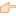 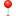 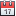 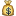 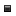 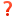 